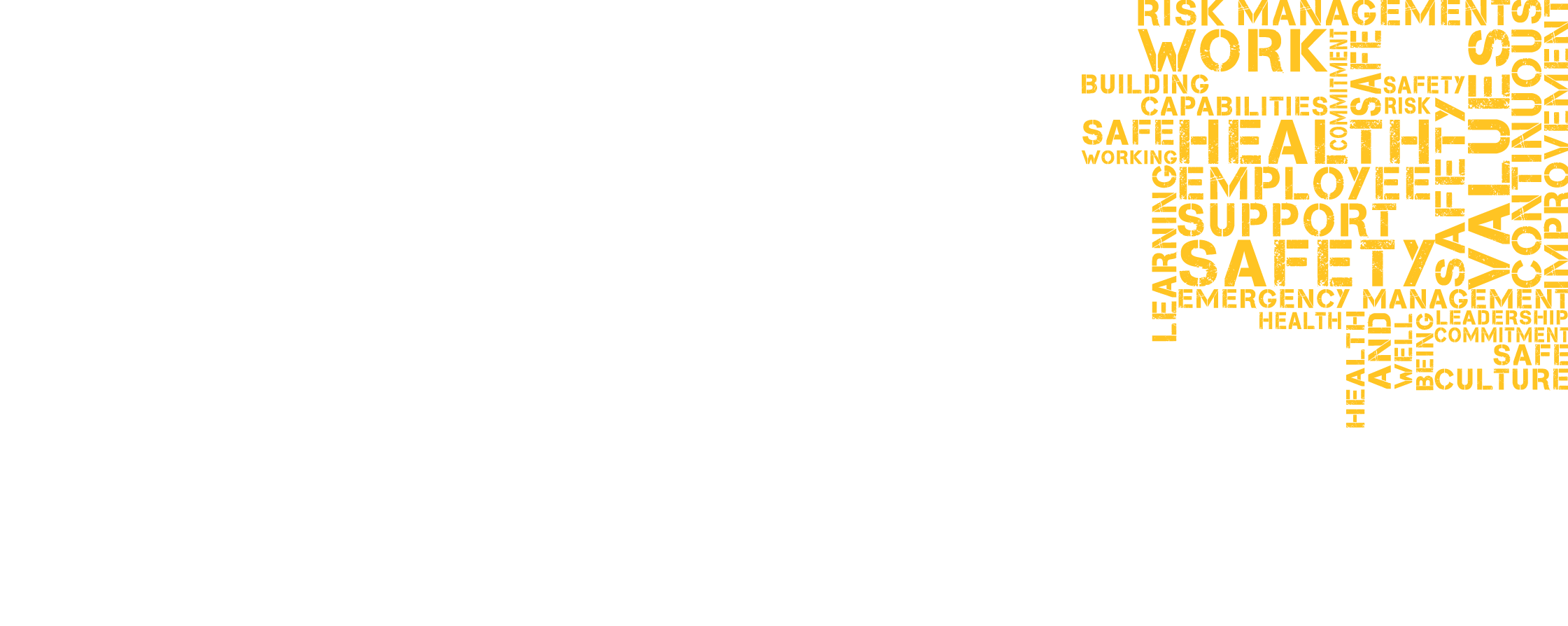 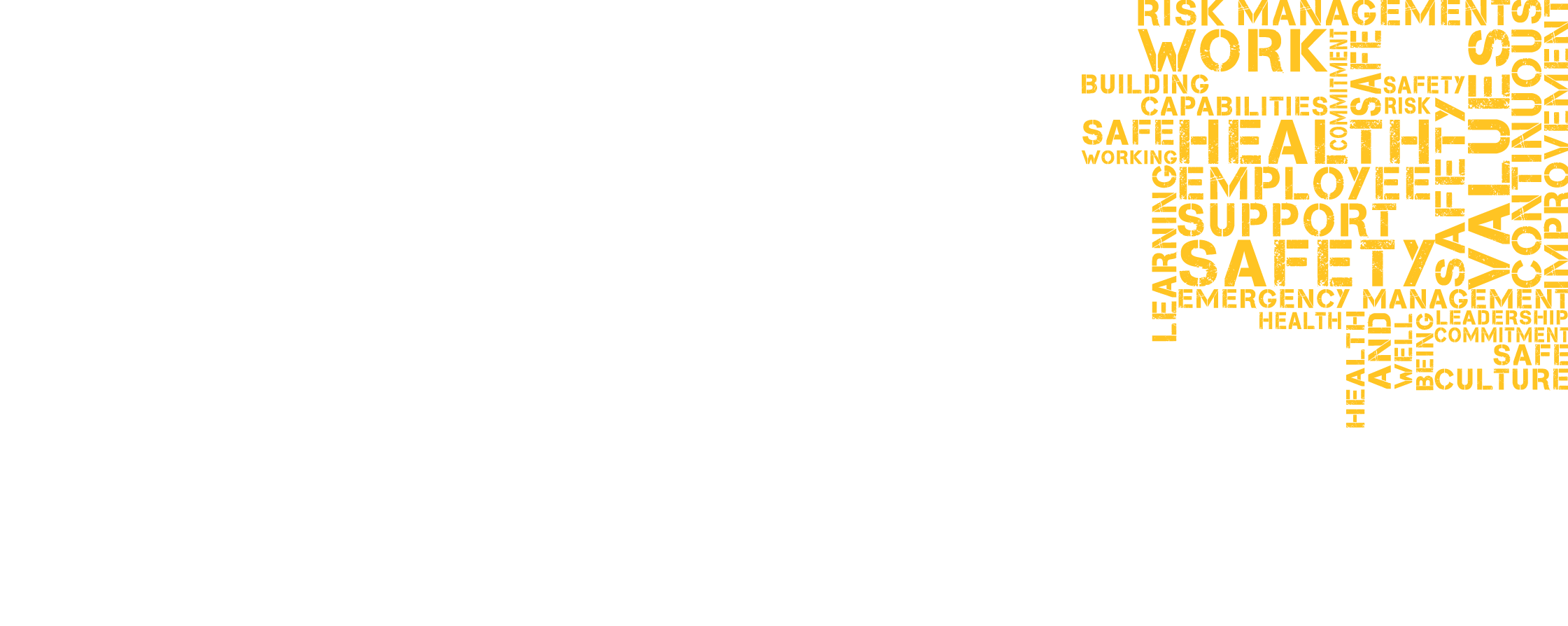 EMERGENCY MANAGEMENT PLANForBroderick Gillawarna School (SSP)       Effective:                           March, 2009       Date of last review:           25/11/2016       Review date:	               30/6/2017The purpose of the emergency management plan is to ensure the health, safety and welfare of all staff, students and others at the workplace in the event of an emergency. In terms of the scope of the plan, the plan should address emergencies that can take place during activities away from the workplace (e.g. excursions or sporting events). Note that each excursion and sporting event requires a separate risk management process.Document locationThere are 4 copies of this manual – Electronic copy, School Principal, School Foyer, Staff Room. Other copies are held by: Director, School Administrative Manager, 4 Assistant Principals and 1 Deputy PrincipalOverview of emergency management planPurposeTo ensure the safety of staff, students and others in the event of an emergency and minimise the occurrence of injury and illness in the school through systematic hazard identification, risk assessment and control.  ObjectivesTo identify potential emergencies and implement elimination or control measures to prevent those emergencies, where possibleTo comply with WHS related legislation and directives or guidelines relating to health and safety.To identify potential emergencies and implement elimination or control measures to prevent those emergencies, where possible.To enable efficient preparation for emergencies through appropriate training of staff, testing of equipment and practice of evacuation drills.To provide staff and students with a clear understanding of how to respond effectively in the event of an emergency.To ensure the recovery of staff, students and the workplace after an emergency.Scope of the emergency management planThis emergency plan applies to all activities at the workplace and takes into account hazards that may occur within one kilometre of the school site. This includes:A number of major roads including: M5 motorway including on & off ramps; The River Rd & Beaconsfield Rd; Canterbury Rd, Stacey St, Milperra Rd. Bankstown airportEast Hills train line with Padstow & Revesby stations3 schools within 1 block of each other: Broderick Gillawarna School, Revesby Public School, St Luke’s Primary Catholic School, pedestrian & vehicle trafficMilperra industrial areaBroderick Gillawarna School’s own major hazards:hydrotherapy pool resulting in possible drowning absconding from school grounds resulting in injury or death of studentsstudent mobility resulting in possible strains & back injuriesstudent behaviour resulting in significant delay in successful evacuation procedures.1.2		Preparing for emergency1.3		Response1.4		Recovery 1.5 Fire Safety Statement A Fire Safety Statement must be obtained at least annually, within 12 months of the original Fire Safety Certificate.1.6 Working alone PART 2:	Evacuation procedures and other attachmentsEvacuation and Fire proceduresAn evacuation due to fire or other emergency is classified as a Serious Incident. The Department of Education and Communities must be informed, including the School Director and Safety and Security. A Serious Incident Report must be filed. The school will implement a support plan which may significantly vary the normal school routine;Report the emergency to the Principal for transmission to the outside authority and internal personnel.Emergency signal will be a repeated intermittent ringing of the school bell system and prolonged ringing of siren with announcement over the megaphone (which will be taken close to blocks if possible) of where to assemble. – Principal (or nominee)Teachers or SLSO in block to inform staff in toilets that there is an evacuation.Children to be taken from the school to the designated area as quickly as possible. Inform class teacher if assisting to move students from that class. Area 1: Front of school on Victoria Street (Basketball court).Area 2: Back of school Albert Street (corner of Carrington Rd)Off Site: Johnstone Reserve cnr Bransgrove Road and Queen StreetOff Site: The Mill Hotel, 189 Beaconsfield St, Milperra (9771 2722) (water, shelter & bathrooms available)In an evacuation to an off-site assembly area the school buses should be used to assist transporting staff and students. In the case of a bomb threat school buses must not be used unless they are deemed to be safeAll property should be left behind.Staff that are not on class at the time are to support the evacuation of students in B-block and D-block.Designated supervisor/teacher to check block toilets.Electronic copy of class roll accessed by executive via mobile device as needed.Office Data backup tapes & Staff/Student/Visitors Sign In/out book collected by School Admin ManagerAssemble in class groups in designated area or safe area.Teachers to check that all pupils are accounted for (Check class roll, if needed.)Principal (with support of staff member to hold class photos) completes roll call. Teachers to report any absences and last known location to the Principal (or nominee)Do not return to any building until directed that it is safe.Arrangements may have to be made to send students home.  Generally students will remain at the suitable location until normal closing time.Teachers and School Learning Support Officers will take responsibility for the evacuation of students with other staff assisting the closest group in need of assistance.Office staff to take first aid kit with Epipen and  health care plans (Kit Only labelled Emergency use)Death of Student When the death of a student associated with the school occurs, it is classified as a Serious Incident. The Department of Education and Communities must be informed, including the School Director and Safety and Security. A Serious Incident Report must be filed. The school will implement a support plan which may significantly vary the normal school routine;Procedures:Staff informed of the student death through established communication networks.Counsellor informed and organised to be available.Staff meeting organised as soon as possible after obtaining necessary details, and a student Grief Counselling plan is formalised and documented.Serious Incident Report sent to Bankstown/Glenfield Area Office.Student counselling team organised and timetabled if needed.  This may include class visits and private individual counselling when necessary.Staff counselling if needed.Parents and the wider school community informed in writing and counselling organised as necessary.Violence of a studentWhen a student seriously injures another student or staff member and the victim has to leave the school site to seek medical assistance AND the offending student is suspended;Procedures:Immediate situation resolvedSuspension procedure is implemented and Student Injury form completedStaff debriefing provided for injured staff if desiredStaff Injury and Workers Compensation procedure implemented & Employee Assistance Program (DEC free & confidential counselling service for staff) information made availableBankstown/Glenfield Area Office advised using Serious Incident Report. Safety and Security to be contacted.Counsellor advisedRevision of Behaviour Support Plan for student and further safety procedures devised (as part of Suspension meeting) and implemented Recorded in Student Injury database and Staff Injury databaseIntruder – LockdownWhen there is an intruder into the school and it is required that a lockdown take place, it is classified as a serious incident. The Department of Education and Communities must be informed, including the School Director and the Safety and Security Hotline. A serious incident report must be filed.Procedures:Announcement over school wide speaker system followed by office staff calling each block area.Office staff to call police if it is determined that the intruder is armed or considered dangerous or has the potential to harm students or staffBlock supervisors to call/confirm each class has locked down and call confirmation into office staff.Office staff to call any off site personnel to inform them to delay returning to the site and inform Principal once all blocks are confirmed secureGeneral Assistant to lock gates to bike track, sensory garden and front gates if possibleAll staff to ensure classroom door is locked, students are secure and blinds are pulled shut.Staff to await further instructions from office staffOffice staff to take direction from emergency services or PrincipalDrowningWhen the drowning of a student occurs in the school pool this is classified as a serious incident.   The Department of Education and Communities must be informed, including the School Director and Safety and Security.  A serious incident Report must be filed. The school will implement a support plan which may significantly vary the normal school routine;ProceduresSupervising staff immediately remove drowning student from pool and assess the student and begin CPR procedures if required.School office staff and Principal to be notified immediately and they are to call for an ambulance on 000 and inform parents of the situation.  School First Aid officer to be called to the pool. Staff to continue  CPR on the student Other staff members to evacuate the other students from the pool back to the safety of their own block. Office Staff/Principal to direct ambulance to poolStaff member to accompany student to hospital in the ambulance until a family member arrivesIn the event that the student passes away, follow death of a student procedures.Bomb ThreatWhen there is a bomb threat to the school, it is classified as a serious incident. The Department of Education and Communities must be informed, including the School Director and Safety and Security. A Serious Incident Report must be filed. The school will implement a support plan which may significantly vary the normal school routine;Procedures:Report the emergency to the Principal for transmission to the outside authority and internal personnel.The school is to notify the Departments Safety and Response Unit of the bomb threat on 1300 363 778Person receiving call is to record as much detail as possible from the caller.If the threat relates to a bomb being present on the school site, the school should arrange immediate evacuation until such time as police attend and the site is deemed safe to returnEmergency signal will be a repeated intermittent ringing of the school bell system and prolonged ringing of siren with announcement over the megaphone (which will be taken close to blocks if possible) of where to assemble. – Principal (or nominee)Teachers/SLSOs in blocks should inform staff in the toilets that there is an evacuation.  School staff can contact the response unit on 1300 363 778 or the WHS Hotline 1800 811 523 for further advice if neededSchool should also implement other aspects of the school’s emergency management plan (E.g. notify the school director)Staff to be advised not to touch, tilt or tamper with a known or suspected explosive or unknown device and to carefully supervise students at this time.Children to be taken from the school to the designated area as quickly as possible. Inform class teacher if assisting to move students from that class. All bags and personal belongings are to be left behind.School buses are not to be used unless they are deemed to be safeOff Site: Johnstone Reserve cnr Bransgrove Road and Queen StreetOff Site: The Mill Hotel, 189 Beaconsfield St, Milperra (9771 2722) (water, shelter & bathrooms available)The School is also to contact The Mill hotel to ensure that it is also clear of suspected devices and to ensure it is an appropriate location to evacuate to.All property should be left behind.Staff who are not on class at the time are to support the evacuation of students with highest needs (B-block and D-block) Designated supervisor/teacher to check block toilets.Electronic copy of class roll accessed by executive via mobile device as needed.Office Data backup tapes & Staff/Student/Visitors Sign In/out book collected by School Admin ManagerAssemble in class groups in designated area or safe area.Teachers to check that all pupils are accounted for (Check class roll, if needed.)Principal (with support to hold class photos) completes roll call. Teachers to report any absences and last known location to the Principal (or nominee)Do not return to any building until directed that it is safe.Arrangements may have to be made to send students home. Generally students will remain at the suitable location until normal closing time.Teachers and School Learning Support Officers will take responsibility for the evacuation of students with other staff assisting the closest group in need of assistance.Office staff to take first aid kit with Epipen and  health care plans (Kit Only labelled Emergency use)Evacuation Plan with fire extinguishers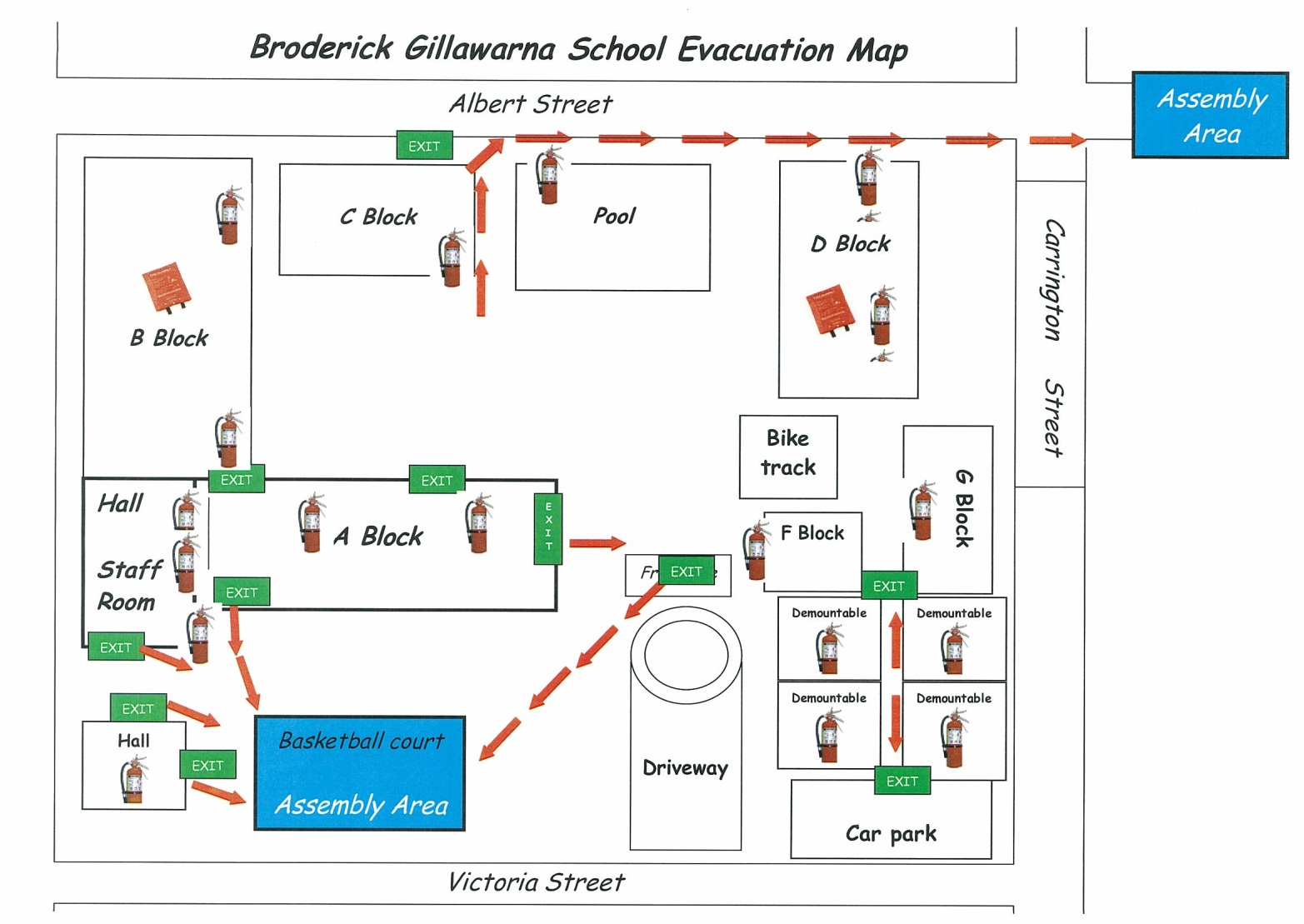 First Aid plan 2016 (2/6/2016)1 km Evacuation plan to Johnstone Reserve (No shelter and toilet generally locked)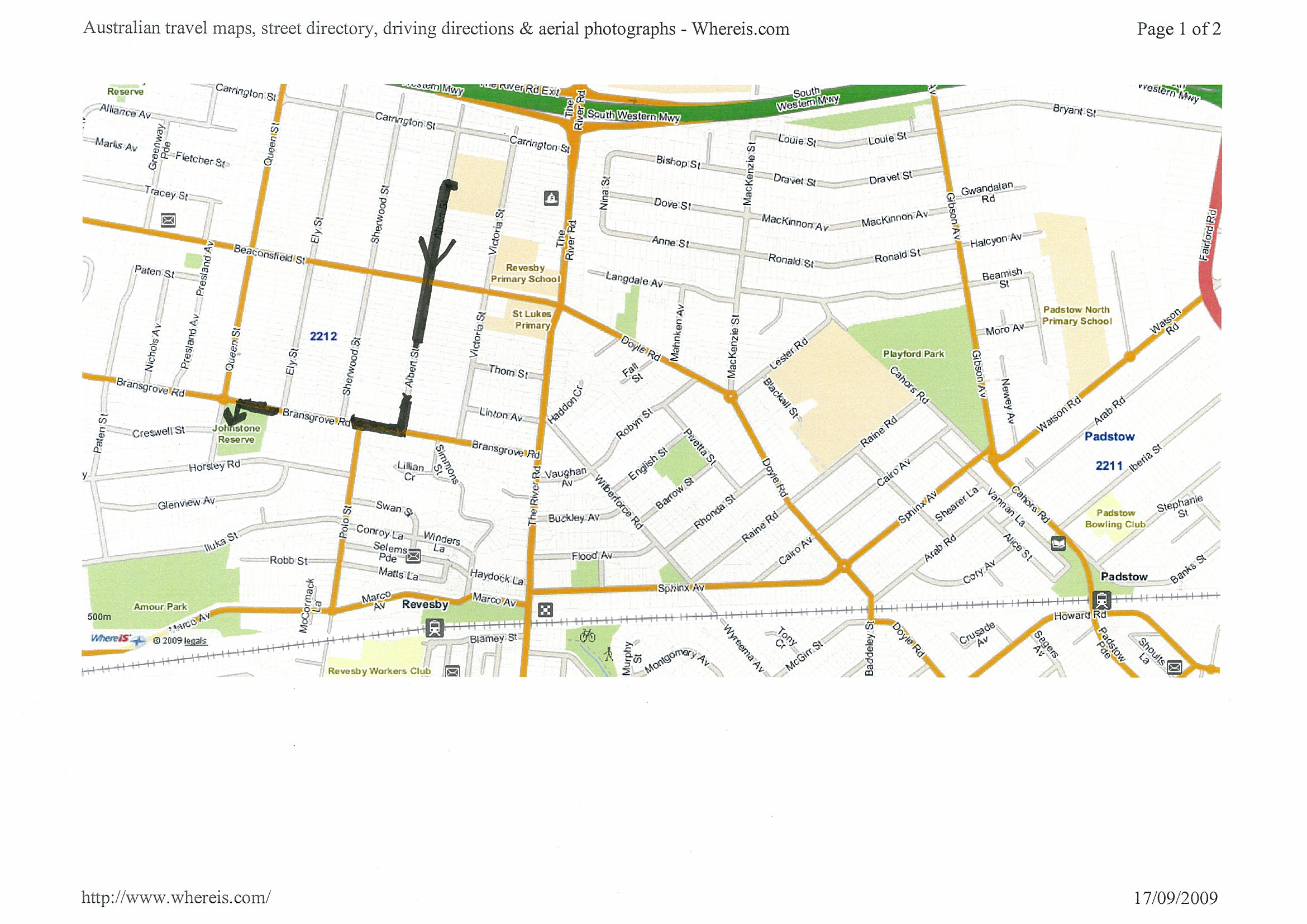 In an evacuation to an off-site assembly area the school buses can and will be used to assist transporting staff and students.  In the case of a bomb threat school buses must not be used as they may pose a risk.  2 km Evacuation plan to The Mill Hotel (Shelter, Water and Toilet)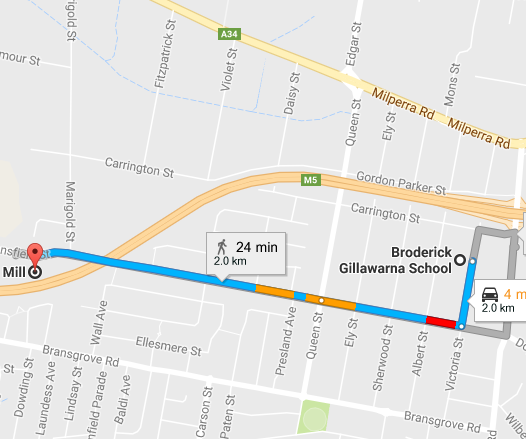 In an evacuation to an off-site assembly area the school buses can and will be used to assist transporting staff and students.  In the case of a bomb threat school buses must not be used as they may pose a risk.  After Hours ContactsCommunity User Contact NumbersFloor plans:Block E (or A Block)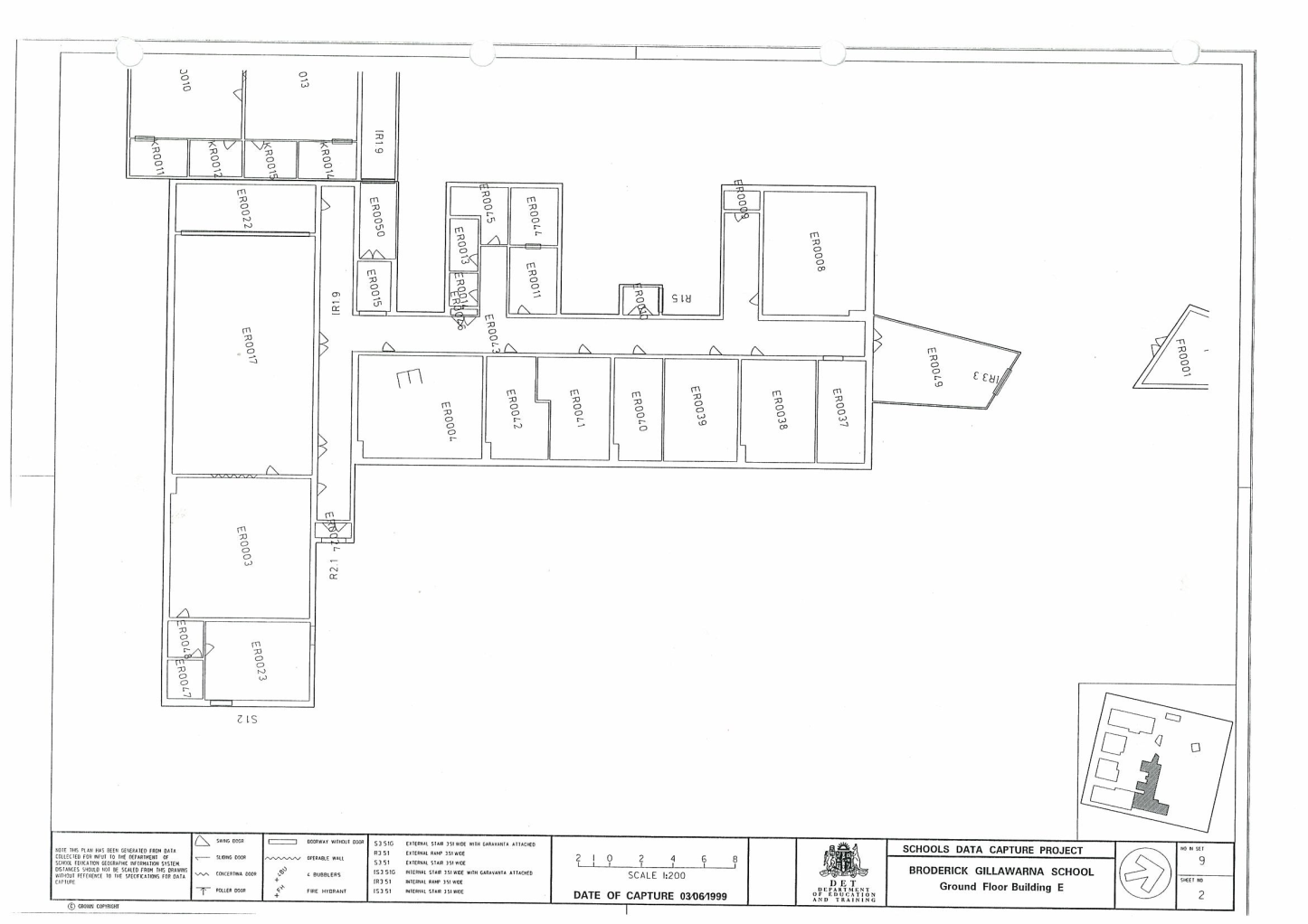 Block F 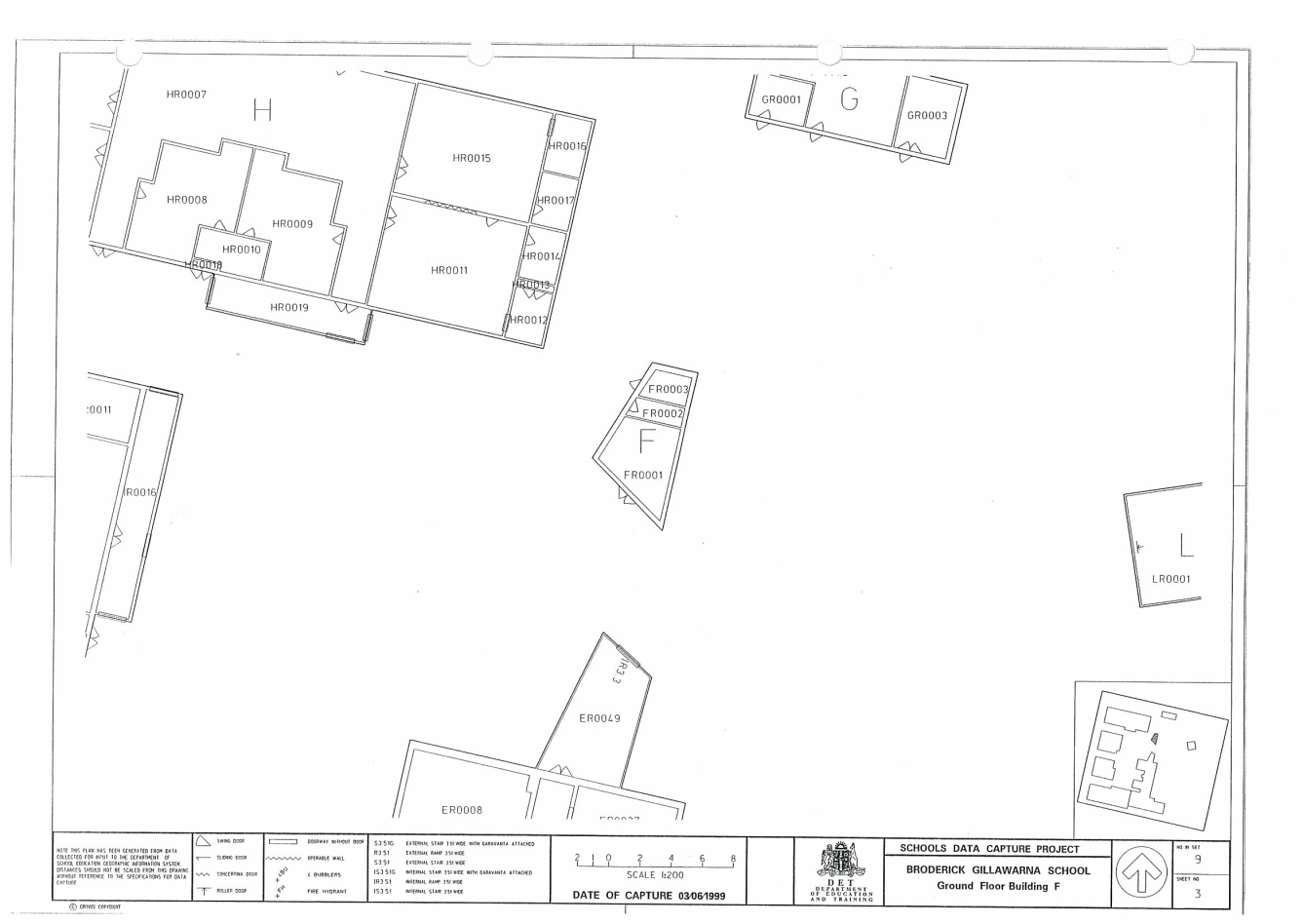 Block G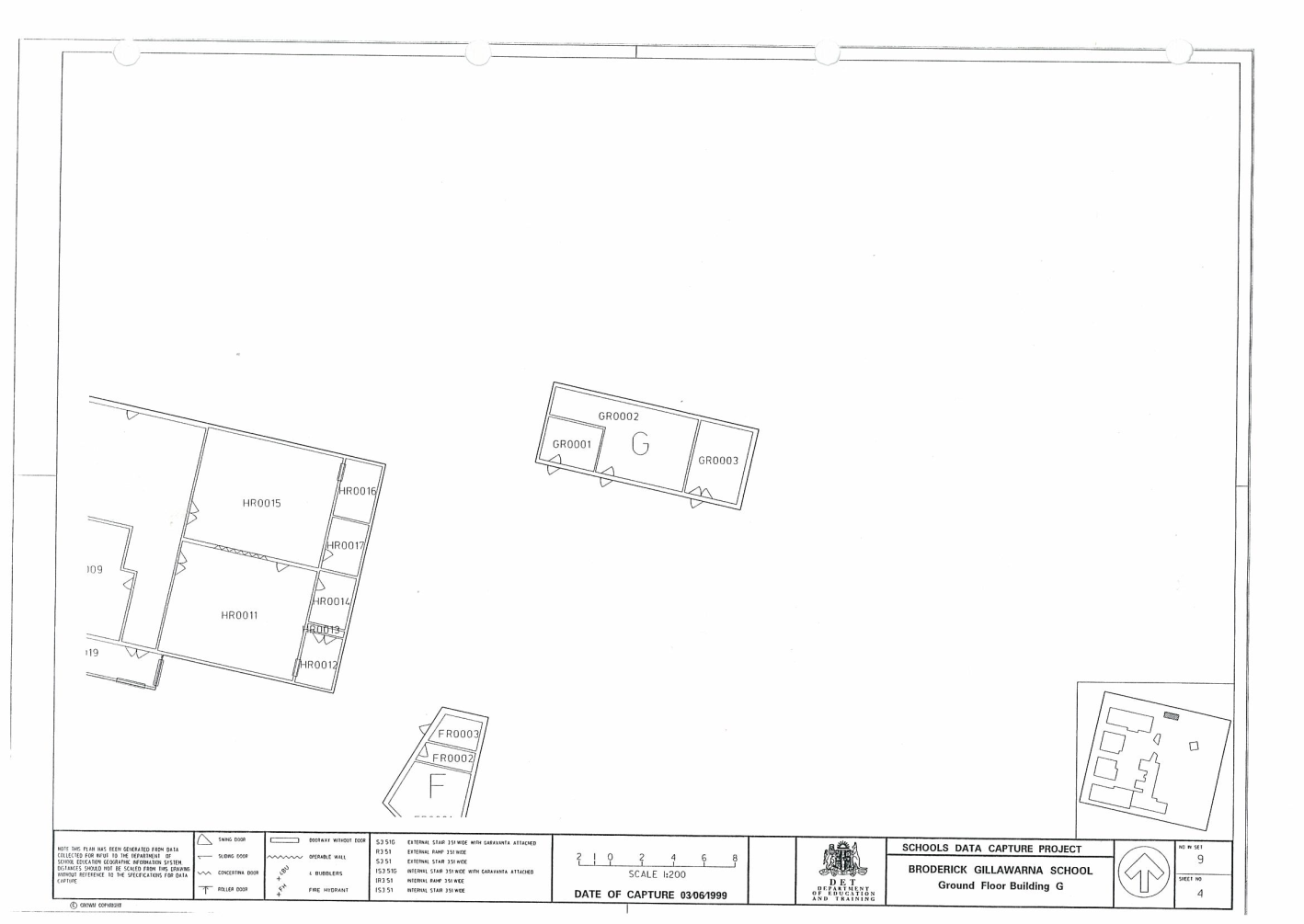 Block H (or D Block) 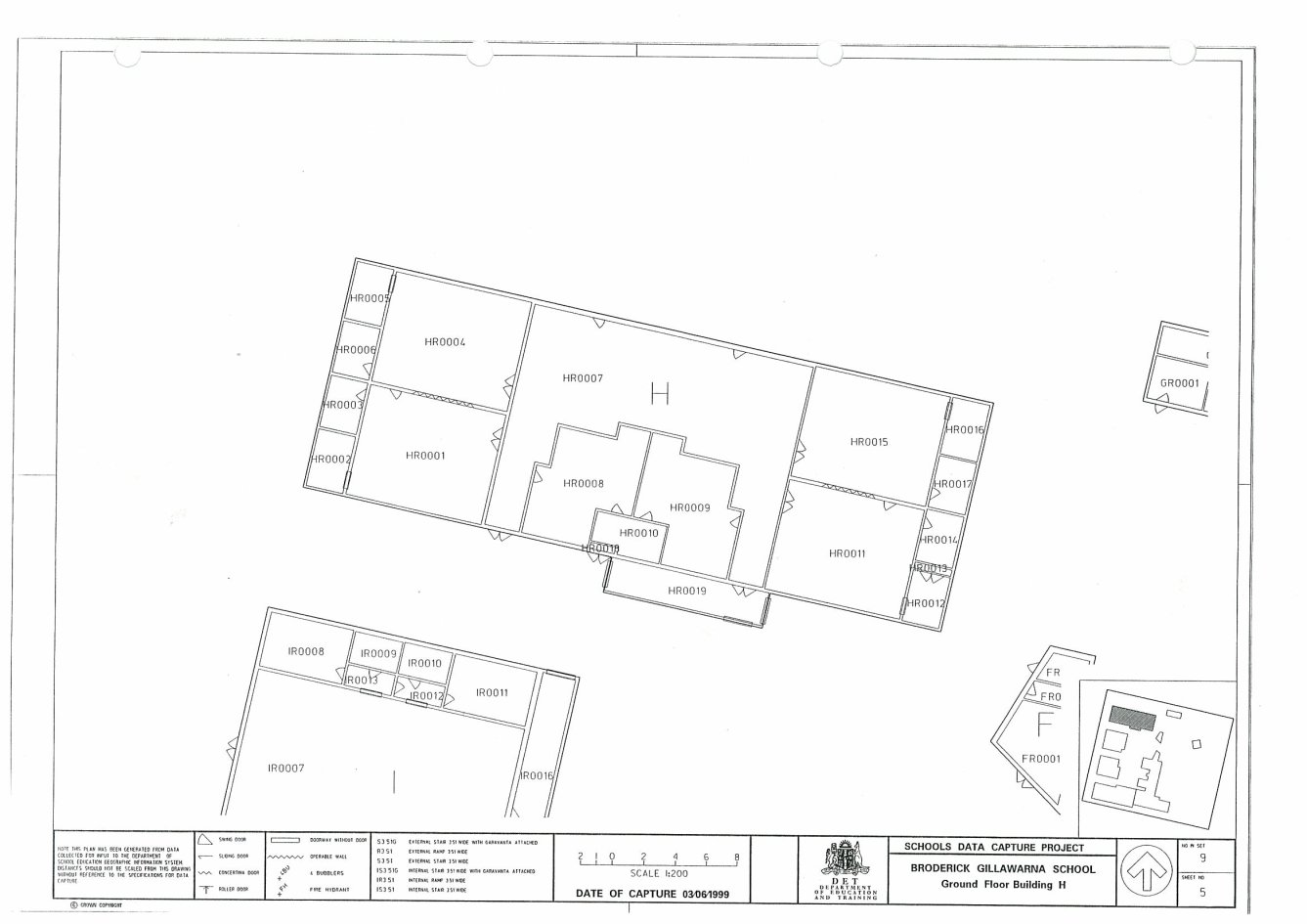 Block I (Swimming/hydrotherapy pool)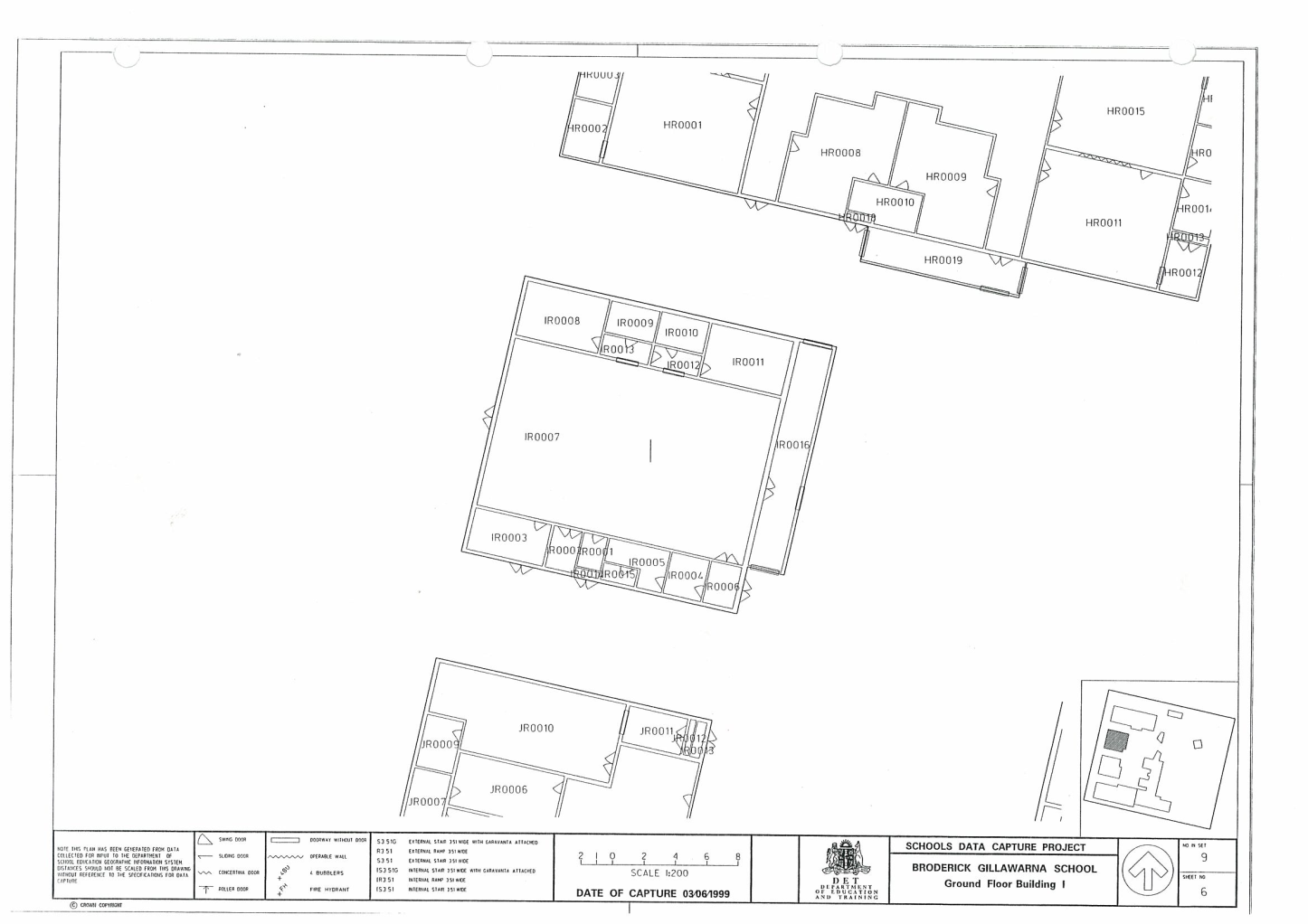 Block J (or C Block) 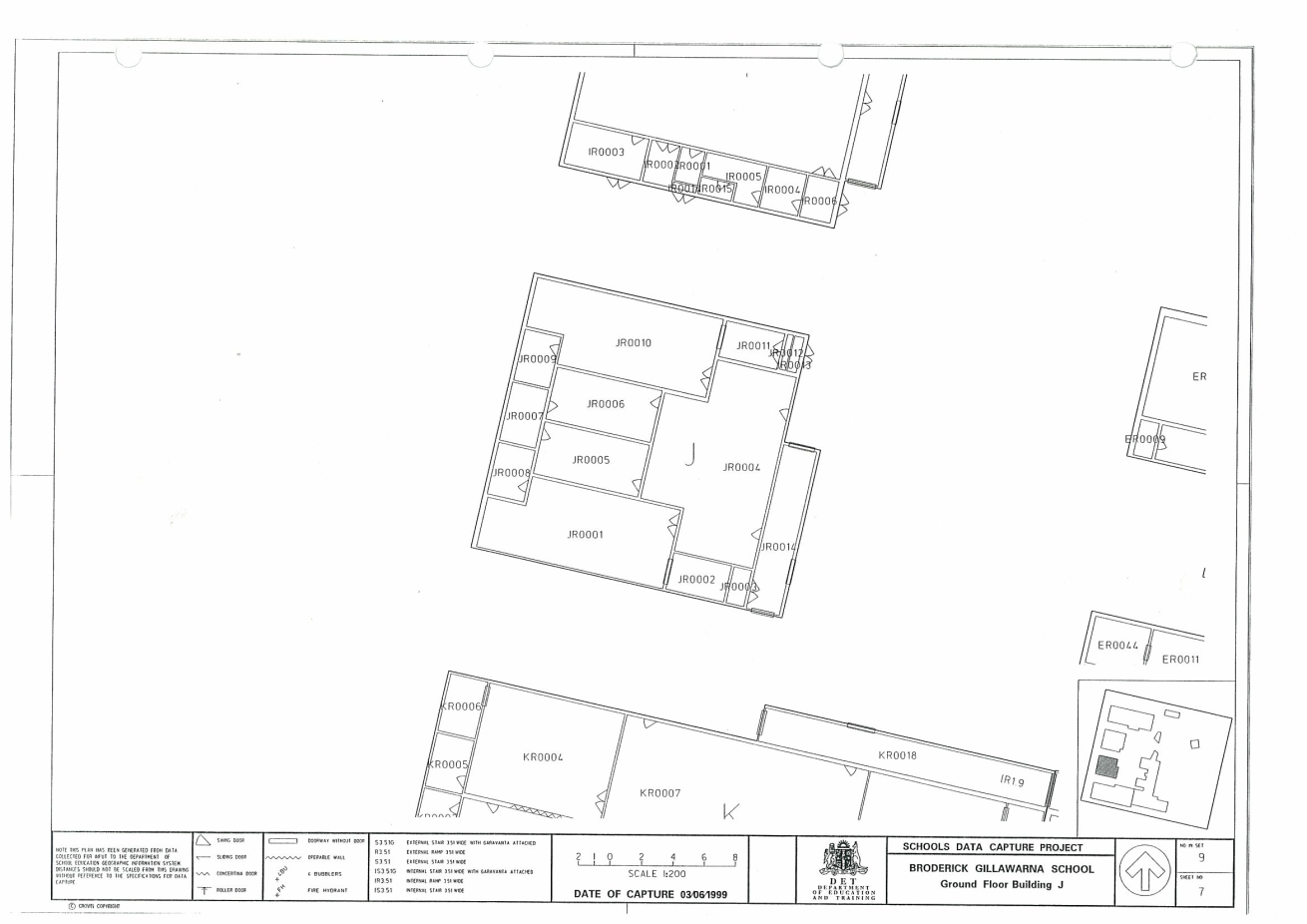 Block K (or B Block) 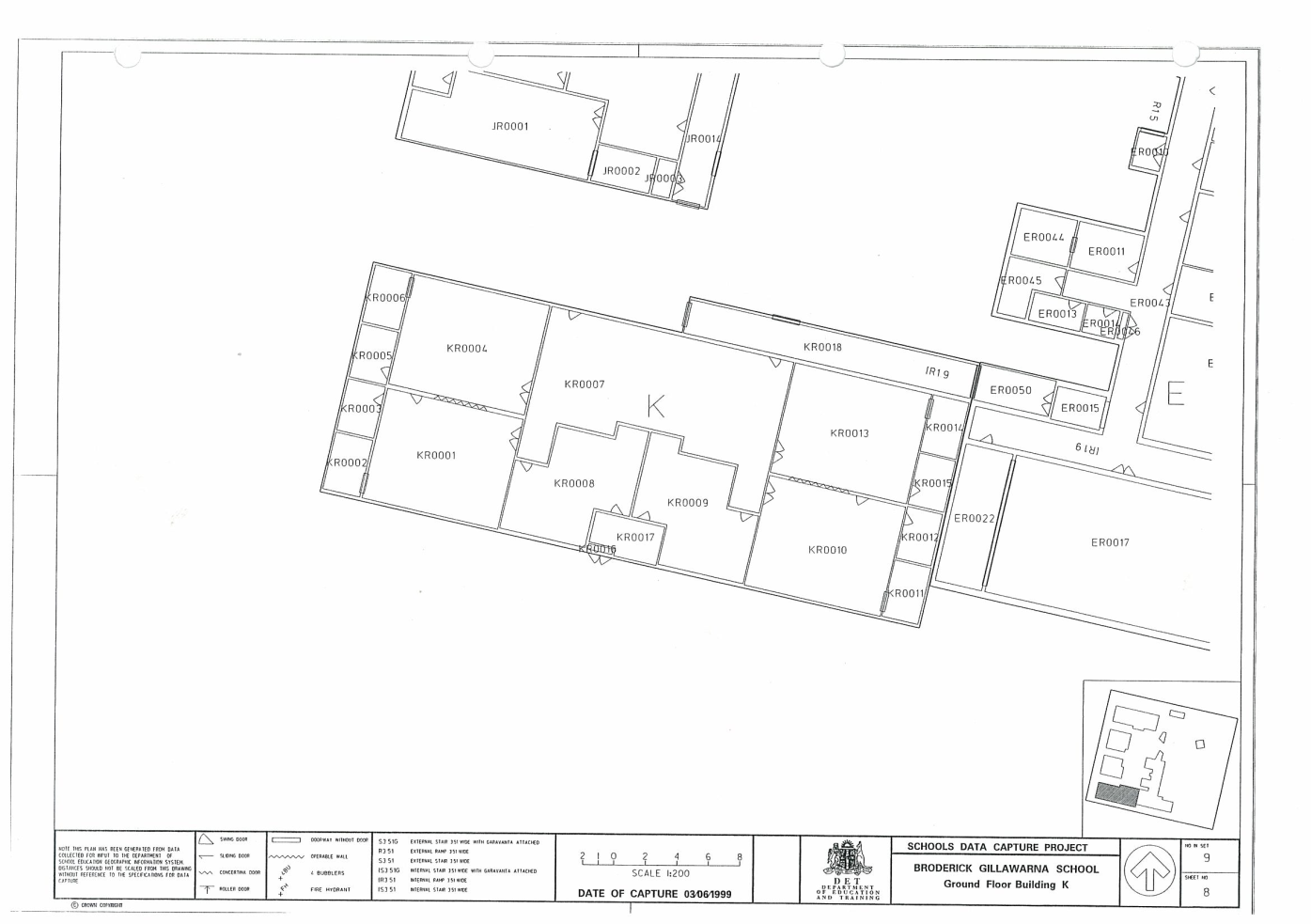 Demountables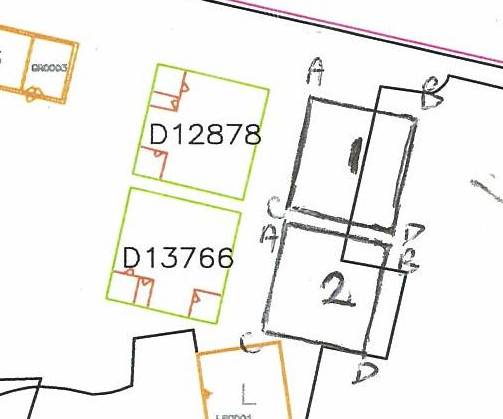 7 Core Hall (BER)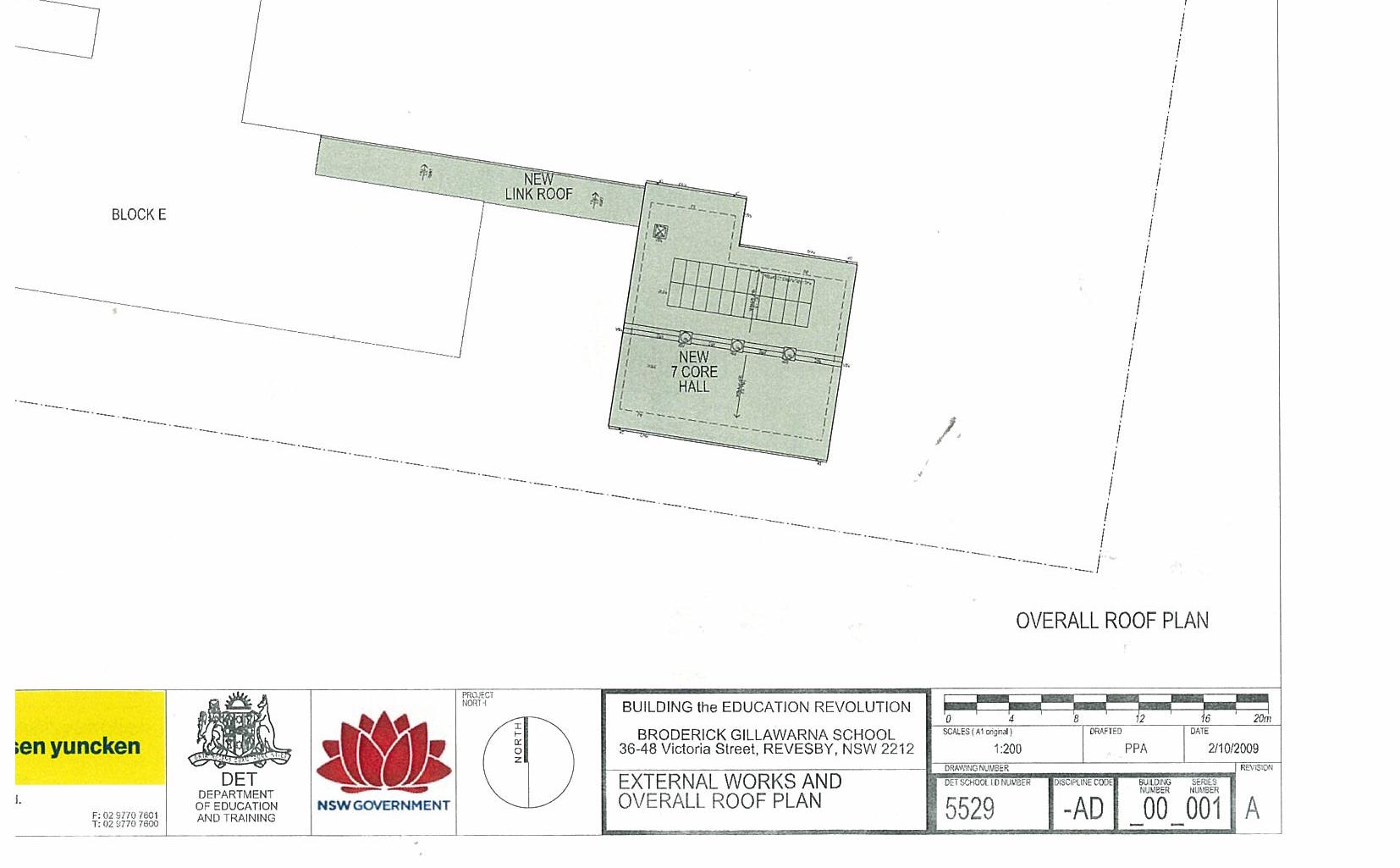 Checklist for documents to be included in Part 2Documents attached: (Workplaces are to attach documents that relate to their Emergency Management Plan)Description of the workplace (e.g. location, if a split or single site, no of students and staff)Description of the workplace (e.g. location, if a split or single site, no of students and staff)Description of the workplace (e.g. location, if a split or single site, no of students and staff)Description of the workplace (e.g. location, if a split or single site, no of students and staff)This Special school has 93 students with moderate to severe intellectual disabilities, physical disabilities, autism & behaviour issues. It is located in Revesby in the Local Government Area of East Hills. The school has approximately 43 staff consisting of the: Principal, 1 Deputy Principal, 4 Teaching Assistant Principals, 15 Classroom Teachers, 4 RFF teachers, a Senior Administrative Manager (SAM), 2 School Administrative Officers (SAO) 16 School Learning Support Officers (SLSO), a DGO and a General Assistant.The school has three separate cleared areas used for play during breaks and evacuation drills.  The basketball court is directly at the front of the school in Victoria St. The quadrangle is in the middle of the school and the sensory garden and pathway is located at the back of the school behind D Block and the swimming pool.The Rainbow Swimming club uses the hydrotherapy pool on Thursday afternoon, Saturday and Sunday mornings. Aqua Phys use the hydrotherapy pool on Monday and  Wednesday afternoons and Friday mornings.The Northcott Vacation program use D block, 2 classrooms and the playground area during each of the school holidays. Share Care After School Care Program use C Block Practical Area, 1 classroom and the playground area 3.15pm – 6.15pm each school day.Encore Program access the site on Wednesday from October to December (approximately 6 weeks)This Special school has 93 students with moderate to severe intellectual disabilities, physical disabilities, autism & behaviour issues. It is located in Revesby in the Local Government Area of East Hills. The school has approximately 43 staff consisting of the: Principal, 1 Deputy Principal, 4 Teaching Assistant Principals, 15 Classroom Teachers, 4 RFF teachers, a Senior Administrative Manager (SAM), 2 School Administrative Officers (SAO) 16 School Learning Support Officers (SLSO), a DGO and a General Assistant.The school has three separate cleared areas used for play during breaks and evacuation drills.  The basketball court is directly at the front of the school in Victoria St. The quadrangle is in the middle of the school and the sensory garden and pathway is located at the back of the school behind D Block and the swimming pool.The Rainbow Swimming club uses the hydrotherapy pool on Thursday afternoon, Saturday and Sunday mornings. Aqua Phys use the hydrotherapy pool on Monday and  Wednesday afternoons and Friday mornings.The Northcott Vacation program use D block, 2 classrooms and the playground area during each of the school holidays. Share Care After School Care Program use C Block Practical Area, 1 classroom and the playground area 3.15pm – 6.15pm each school day.Encore Program access the site on Wednesday from October to December (approximately 6 weeks)This Special school has 93 students with moderate to severe intellectual disabilities, physical disabilities, autism & behaviour issues. It is located in Revesby in the Local Government Area of East Hills. The school has approximately 43 staff consisting of the: Principal, 1 Deputy Principal, 4 Teaching Assistant Principals, 15 Classroom Teachers, 4 RFF teachers, a Senior Administrative Manager (SAM), 2 School Administrative Officers (SAO) 16 School Learning Support Officers (SLSO), a DGO and a General Assistant.The school has three separate cleared areas used for play during breaks and evacuation drills.  The basketball court is directly at the front of the school in Victoria St. The quadrangle is in the middle of the school and the sensory garden and pathway is located at the back of the school behind D Block and the swimming pool.The Rainbow Swimming club uses the hydrotherapy pool on Thursday afternoon, Saturday and Sunday mornings. Aqua Phys use the hydrotherapy pool on Monday and  Wednesday afternoons and Friday mornings.The Northcott Vacation program use D block, 2 classrooms and the playground area during each of the school holidays. Share Care After School Care Program use C Block Practical Area, 1 classroom and the playground area 3.15pm – 6.15pm each school day.Encore Program access the site on Wednesday from October to December (approximately 6 weeks)This Special school has 93 students with moderate to severe intellectual disabilities, physical disabilities, autism & behaviour issues. It is located in Revesby in the Local Government Area of East Hills. The school has approximately 43 staff consisting of the: Principal, 1 Deputy Principal, 4 Teaching Assistant Principals, 15 Classroom Teachers, 4 RFF teachers, a Senior Administrative Manager (SAM), 2 School Administrative Officers (SAO) 16 School Learning Support Officers (SLSO), a DGO and a General Assistant.The school has three separate cleared areas used for play during breaks and evacuation drills.  The basketball court is directly at the front of the school in Victoria St. The quadrangle is in the middle of the school and the sensory garden and pathway is located at the back of the school behind D Block and the swimming pool.The Rainbow Swimming club uses the hydrotherapy pool on Thursday afternoon, Saturday and Sunday mornings. Aqua Phys use the hydrotherapy pool on Monday and  Wednesday afternoons and Friday mornings.The Northcott Vacation program use D block, 2 classrooms and the playground area during each of the school holidays. Share Care After School Care Program use C Block Practical Area, 1 classroom and the playground area 3.15pm – 6.15pm each school day.Encore Program access the site on Wednesday from October to December (approximately 6 weeks)Relationship with other plans (e.g. core rules, Chemical Safety in Schools, Local Government emergency plans)Relationship with other plans (e.g. core rules, Chemical Safety in Schools, Local Government emergency plans)Relationship with other plans (e.g. core rules, Chemical Safety in Schools, Local Government emergency plans)Relationship with other plans (e.g. core rules, Chemical Safety in Schools, Local Government emergency plans)See corporate management plans of: M5, Bankstown Airport, City RailThis plan is subject to the actions and operations of emergency services on a larger scale in the event of a large scale emergency impacting on the community e.g. evacuation in the event of chemical spill.School EMP should be read in conjunction with (before & after school care) plan. The plan located with school plan in WHS folder in principal’s office.See corporate management plans of: M5, Bankstown Airport, City RailThis plan is subject to the actions and operations of emergency services on a larger scale in the event of a large scale emergency impacting on the community e.g. evacuation in the event of chemical spill.School EMP should be read in conjunction with (before & after school care) plan. The plan located with school plan in WHS folder in principal’s office.See corporate management plans of: M5, Bankstown Airport, City RailThis plan is subject to the actions and operations of emergency services on a larger scale in the event of a large scale emergency impacting on the community e.g. evacuation in the event of chemical spill.School EMP should be read in conjunction with (before & after school care) plan. The plan located with school plan in WHS folder in principal’s office.See corporate management plans of: M5, Bankstown Airport, City RailThis plan is subject to the actions and operations of emergency services on a larger scale in the event of a large scale emergency impacting on the community e.g. evacuation in the event of chemical spill.School EMP should be read in conjunction with (before & after school care) plan. The plan located with school plan in WHS folder in principal’s office.Roles and responsibilitiesRoles and responsibilitiesRoles and responsibilitiesRoles and responsibilitiesEmergency planning committeeEmergency planning committeeEmergency planning committeeEmergency planning committeeNamePosition Position Contact phone numbersKaren McDonellPrincipalPrincipalSchool: 9773 1255 Mobile: 0407 958 081Aaron GardenerAssistant PrincipalAssistant Principal0412 361 700Lydia ParkeR/Assistant PrincipalR/Assistant Principal0438 258 742David GrubbGeneral AssistantGeneral Assistant0418 632 628Dennell RookeR/SAMR/SAMWendy StenningSchool Learning Support OfficerSchool Learning Support Officer0407 363 145Chief WardensChief WardensChief WardensChief WardensNameNamePositionContact phone numbersKaren McDonellKaren McDonellPrincipalSchool: 9773 1255 Mobile: 0407 958 081Aaron GardenerAaron GardenerAssistant Principal0414 361 700Deputy Chief Wardens Deputy Chief Wardens Deputy Chief Wardens Deputy Chief Wardens NamePositionPositionContact phone numbersDavid GrubbGeneral AssistantGeneral Assistant0418 632 628Lydia ParkeR/Assistant PrincipalR/Assistant Principal0438 258 742Wendy StenningSchool Learning Support OfficerSchool Learning Support Officer0407 363 145Block Wardens Block Wardens Block Wardens Block Wardens NameNamePositionContact phone numbersLydia ParkeLydia ParkeB Block- R/Assistant Principal0438 258 742Marina PauschmannMarina PauschmannD Block – R/Assistant Principal0425 291 843Jacqueline HamiltonJacqueline HamiltonC Block – A/Principal0412 361 700Aaron GardenerAaron GardenerDemountables– A/Principal0414 361 700First Aid Officer Communications OfficerFirst Aid Officer Communications OfficerFirst Aid Officer Communications OfficerFirst Aid Officer Communications OfficerNamePosition Position Contact phone numbersDanielle SinclairSchool Learning Support OfficeSchool Learning Support Office0432 592 917Karen McEvoySchool Learning Support OfficeSchool Learning Support Office0412 782 790Communications OfficerCommunications OfficerCommunications OfficerCommunications OfficerNameNamePosition Contact phone numbersDennell RookeDennell RookeR/Senior Administrative ManagerSchool: 9773 1255 Process for notifying, alerting and reporting emergenciesNotifying emergencies e.g. process for notifying Chief WardenAll teachers and other staff are to ensure the principal is notified in the event of an emergency.Alerting the workplace to emergencies e.g. preparing for evacuation, lockdownThe principal is to undertake appropriate action to alert the workplace of the emergency including commencement of evacuation procedures, where required.  Where the principal is absent from the workplace, the Deputy Principal or nominated Assistant Principal is to undertake this responsibility.  A repeated intermittent bell will ring indicating to staff to immediately leave their classrooms.Reporting emergenciesContact emergency services on 000 Contact Safety and Security for any school Report the emergency to - Director Public Schools NSW 94088900Contact the WHS Directorate immediately on 9707 6226 in the event of death, serious injury or dangerous occurrence in the workplaceReport employee injuries to Incident Notification Hotline on 1800 811 523 immediately or as soon as reasonably practicable within 24 hoursReport injuries to students and visitors to Incident Notification Hotline on 1800 811 523  immediately or as soon as reasonably practicable within 24 hoursFollow the Department’s Incident Reporting Policy and Procedures for other necessary internal reporting (e.g. to Work Health and Safety Directorate for a WorkCover serious incident).  To report an incident or injury please contact the Hotline on 1800 811 523.Report incidents involving students and visitors on the Incident Notification Hotline 1800 811 523 or fax a Non-Employee Incident Notification Form immediately or as soon as reasonably practicable (but within 24 hrs) to the regional WHS Liaison Manager.Identified evacuation assembly areas and evacuation routesAssembly area oneSchool basketball court adjacent to Victoria St Revesby. Assembly area twoCul-de-sac Cnr Albert & Carrington St RevesbyRevesby Public School, Victoria St RevesbyOff-site assembly area (1 km from workplace) The Mill Hotel, 189 Beaconsfield St, Milperra (9771 2722) (water, shelter & bathrooms available)Johnstone Reserve, Cnr  Bransgrove Rd & Queen St Revesby(Refer to site plan, Part 2)Location of offsite assembly area, e.g. emergency coordination centre and recovery premises (for major emergencies where it is necessary to evacuate school and normal assembly areas are not appropriate)1. School administration area in A Block  2. Location to be confirmed by communications officer after consultation with chief warden (Refer to site plan, Part 2)Review datesLast week of May each yearThe emergency management plan will also be reviewed:following any emergency that impacts on the workplacefollowing drills where the need for change is evident if there are major structural changes or  changes that affect the plan to be implementedStrategy for communicating the plan (e.g. training, newsletters, posters)Annual staff training (mandatory) Term 1 day 1 School Development DayInduction information for new staffEnrolment folder for new studentsOne off copy of newly developed policy 06/16School foyer copyStaff room copyCasual Teacher folder Volunteer emergency information located in school foyerEssential services on premises (e.g. location of hydrants, water main, etc)Essential services on premises (e.g. location of hydrants, water main, etc)Hydrants - noneIsolation taps for each block on street sideHydrants - noneIsolation taps for each block on street sideLocation of water mainAlso show on attached site planWater mains located – Albert St school gateLocation of gas mainAlso show on attached site planEastern cnr albert streetLocation of electricity main Also show on attached site planC block. Albert Street Solar power main (where applicable)B block main power.Types of installed communication systems Types of installed communication systems Phone system in every classroom, block area, demountable and halls (access to OOO)Main system located in Admin front office in A BlockPhone system in every classroom, block area, demountable and halls (access to OOO)Main system located in Admin front office in A BlockRisk management strategies for prevention or control of emergenciesRisk management strategies for prevention or control of emergenciesRisk management strategies for prevention or control of emergenciesRisk management strategies for prevention or control of emergenciesRisk management strategies for prevention or control of emergenciesRisk management strategies for prevention or control of emergenciesHazardRisk associated with hazardKey risk elimination or control measuresKey risk elimination or control measuresHow oftenKey staff responsible for implementationHydrotherapy poolDrowningLocked doorsHigh level of active supervision with staff ‘spotters’ on pool deckWaiting students sit on chairsCareful selection of student groups in pool & on pool deckParent consent forms warning of risksStaff CPR & Emergency Care trainingNon-slip mats, support barPool hoistIndividual floatation device list on board in poolAust Swim accreditation for teacher in charge of class1-1 supervision of students with seizures as per Epilepsy guidelines in separate swimming sessions.Locked doorsHigh level of active supervision with staff ‘spotters’ on pool deckWaiting students sit on chairsCareful selection of student groups in pool & on pool deckParent consent forms warning of risksStaff CPR & Emergency Care trainingNon-slip mats, support barPool hoistIndividual floatation device list on board in poolAust Swim accreditation for teacher in charge of class1-1 supervision of students with seizures as per Epilepsy guidelines in separate swimming sessions.Swimming teacherWHS committeeExecutiveTeachersAbscondingInjury/DeathHigh level of active supervision during lunch play and at any time in playground for students who have a history of abscondingExterior front and rear entry gates locked between 9 am and 2.45 pm. Supervision of gates between the hours of 8.30am – 9.00am and 2.45pm – 3.15pm.During school hours, entry and exit only through front gate, monitored by office staff through electronic entry and exit or by key only.High level of active supervision during lunch play and at any time in playground for students who have a history of abscondingExterior front and rear entry gates locked between 9 am and 2.45 pm. Supervision of gates between the hours of 8.30am – 9.00am and 2.45pm – 3.15pm.During school hours, entry and exit only through front gate, monitored by office staff through electronic entry and exit or by key only.AnnualExecutiveTeachersSLSOSLifting students Back injuries & strained musclesUse of:Hoist for students greater than 25kgs or students unable to consistently support their own weight2 person lift for students less than 25kgsHeight adjustable change tablesLift only from wheelchair/toilet levelNEVER manually lift from floorRecommendations of student’s OT & Physio regarding lifting of students into/out of equipmentStaff annually rotated in different classes with students with different levels of support needs.Multiple staff located in each blockClear signage specific to students in lifting locations by teachers each year in all learning areas affectedT&D on use of hoists & height adjustable change tablesConsideration of each lift by staff concerned with reference to Physio/OT recommendationsStaff to lift using 123 planning of liftStudents who refuse to stand are listed & strategies specified in individual student Behaviour Support PlansWHS agenda item in each Block meeting weeklyHazard notifications WHS meetings & inspectionsUse of:Hoist for students greater than 25kgs or students unable to consistently support their own weight2 person lift for students less than 25kgsHeight adjustable change tablesLift only from wheelchair/toilet levelNEVER manually lift from floorRecommendations of student’s OT & Physio regarding lifting of students into/out of equipmentStaff annually rotated in different classes with students with different levels of support needs.Multiple staff located in each blockClear signage specific to students in lifting locations by teachers each year in all learning areas affectedT&D on use of hoists & height adjustable change tablesConsideration of each lift by staff concerned with reference to Physio/OT recommendationsStaff to lift using 123 planning of liftStudents who refuse to stand are listed & strategies specified in individual student Behaviour Support PlansWHS agenda item in each Block meeting weeklyHazard notifications WHS meetings & inspectionsAnnuallyWHS committeeExecutiveTeachersSLSOsFireBurns, smoke inhalations, deathRegular evacuation drillsWorksite inspectionsWorkplace Buddy Inspection ChecklistHousekeeping throughout school to eliminate fire hazardsControl of debris around buildingsRegular fire extinguisher inspectionTraining for staff in emergency planningFire Safety Statement Regular evacuation drillsWorksite inspectionsWorkplace Buddy Inspection ChecklistHousekeeping throughout school to eliminate fire hazardsControl of debris around buildingsRegular fire extinguisher inspectionTraining for staff in emergency planningFire Safety Statement 1 per term1 area per term1 per yearWeekly at meetingsongoing6 monthsAnnuallyAnnually Principal/WHS CommitteeAll staffWHS CommitteeGAContractorPrincipal/WHS CommitteeCommittee/e learningDell TepicVehicle collision outside the school/pedestrian accidentStaff and students injuredInformation on pedestrian crossing outside school to students and parents.Communication strategy for parents in newsletterOngoing consultation with RTA.Installation of bollards and speed hump in Albert StreetInformation on pedestrian crossing outside school to students and parents.Communication strategy for parents in newsletterOngoing consultation with RTA.Installation of bollards and speed hump in Albert StreetAnnual2 per yearRegularOnce PrincipalPrincipalPrincipalRTA in 2015UnauthorisedIntrudersStaff and students threatened by violent behaviourImplement pass system for visitors.Raise teacher and student awareness informationLocking of external entry points.Implement pass system for visitors.Raise teacher and student awareness informationLocking of external entry points.Review annuallyRegular PrincipalPrincipal/All staffHealth EmergencyStaff, student or visitor at the workplace with sudden medical condition that may require an emergency responseEnvironmental risks that may trigger a health condition eg anaphylaxisEnsure effective emergency first aid response plans are in placeEducate staff on how to respond to an emergencyStaff trained in anaphylaxis, CPR & e-emergency careRisk management plans in place for anaphylaxis(None identified students in 2016)Epi pens available in 4 excursion first aid bagsEpi pen kept in a central location in A Block Health care plans in placeEnsure effective emergency first aid response plans are in placeEducate staff on how to respond to an emergencyStaff trained in anaphylaxis, CPR & e-emergency careRisk management plans in place for anaphylaxis(None identified students in 2016)Epi pens available in 4 excursion first aid bagsEpi pen kept in a central location in A Block Health care plans in placeAnnual4 evacuation annuallyAnnualAs per training schedule18 monthsAnnualPrincipal/First Aid Officer/CommitteePrincipal/WHS CommitteePrincipal/WHS Committee/All staffFirst aid officer/WHS CommitteeWHS CommitteeAll staffTraining against emergency management plan Training against emergency management plan Training against emergency management plan Training against emergency management plan Training against emergency management plan Training against emergency management plan Type of trainingType of trainingType of trainingHow oftenHow oftenHow oftenEmergency Management PlanEmergency Management PlanEmergency Management PlanSDD January annuallySDD January annuallySDD January annuallyAnaphylaxis training face to faceAnaphylaxis training face to faceAnaphylaxis training face to faceEvery 2 yearsEvery 2 yearsEvery 2 yearsAnaphylaxis e-learningAnaphylaxis e-learningAnaphylaxis e-learningEvery yearEvery yearEvery yearE-emergency trainingE-emergency trainingE-emergency trainingEvery 3 yearsEvery 3 yearsEvery 3 yearsCPR & Emergency Care training CPR & Emergency Care training CPR & Emergency Care training AnnuallyAnnuallyAnnuallyManual HandlingManual HandlingManual HandlingAnnuallyAnnuallyAnnuallyAust SwimAust SwimAust SwimEvery 3 years (Individual staff refresher)Every 3 years (Individual staff refresher)Every 3 years (Individual staff refresher)Frequency of emergency response drillsFrequency of emergency response drillsFrequency of emergency response drillsType of emergency response drillHow oftenDetails (see school calendar)Building evacuation (fire evacuation)T 1,2 & 3T1 Full notice, T2 partial notice, T3 No noticeLock down or lock outYearlyT4 Arrangements for disabled personsArrangements for disabled personsStrategyPerson responsible for actionStaff to stay with class and assist students to evacuateTeachers and SLSOLevel of assistance by individual students determined by teacher in consultation with therapists & parentsTeacherEmergency services to be notified of disabled person’s whereabouts where necessaryPrincipalFirst aid requirementsFirst aid requirementsRequirementAction completedFirst aid officer appointedYesFirst aid officer participates in emergency drillsYesPortable first aid kit available which contains a general use auto injector and asthma medication/spacerYes (located in A Block in SAM’s Office)Communications during an emergencyCommunications during an emergencyCommunications during an emergencyRequirementList form of communication (e.g. PA system, agreed alarm signal)Responsibility for commencing and managing communicationsStaff to advise principal of emergencyExt: 101 Phone/runnerAll staffNotify emergency services 000TelephoneContact office staff ext 105,110,112Communications Officer – Mary LoutasPrimary means of communication in the event of an emergency Repeated intermittent ringing of the school bell.Siren from megaphoneTelephones and loud speaker announcementCommunications Officer and office staffSecondary or alternate means of communicationAssistant principals all sections of school (including use of megaphone)Block WardensLock down/Lock outAnouncement over school wide speaker system followed by office staff calling each block area.Block supervisors to call/confirm each class has locked down and call confirmation into office staff.Office staff to call any off site personel to inform them to delay returning to the site and inform Principal once all blocks are confirmed secure.Office StaffBlock WardensOffice StaffThe process for making decisionsThe process for making decisionsOnce an emergency is reported the Chief Warden will assess:What is the nature of the emergency?How is the emergency developing – getting closer/moving away?Which emergency services should be contacted – Police, Fire, Ambulance, State Emergency Services?The immediate response action required based on the initial assessment?The Principal will then immediately initiate the necessary actions and responses – evacuation, lockout or lockdown.Once an emergency is reported the Chief Warden will assess:What is the nature of the emergency?How is the emergency developing – getting closer/moving away?Which emergency services should be contacted – Police, Fire, Ambulance, State Emergency Services?The immediate response action required based on the initial assessment?The Principal will then immediately initiate the necessary actions and responses – evacuation, lockout or lockdown.Immediate response actions (actions will often take place at the same time)Immediate response actions (actions will often take place at the same time)Implement emergency evacuation, lockdown or lockout procedures where requiredEnsure first aid is administered and medical treatment is provided as soon as possibleContact and liaise with relevant emergency servicesSecure area, remove people from the area and make it as safe as possible while maintaining personal safetyEstablish the facts: assess the situations, plan who to contact, who will make the contacts, what assistance is needed from Educational Services Offices, School Safety and Response Unit, WHS Directorate and the Media UnitReport incidents involving violence, weapons, illegal drugs or major criminal activity to the Schools Safety and Response Unit on 1300 363 778Incident involving malicious damage, break and enter, fire and security breaches to School Security on 1300 880 021Report work related injuries and incidents to the WHS Hotline on 1800 811 523Report incidents involving an identifiable WHS issue or hazard to the WHS HotlineContact injured persons familyEnsure telephones are not used for anything other than incident communicationsReport the emergency through the Department’s incident reporting procedures (serious incident report, employee incident report if required)Implement emergency evacuation, lockdown or lockout procedures where requiredEnsure first aid is administered and medical treatment is provided as soon as possibleContact and liaise with relevant emergency servicesSecure area, remove people from the area and make it as safe as possible while maintaining personal safetyEstablish the facts: assess the situations, plan who to contact, who will make the contacts, what assistance is needed from Educational Services Offices, School Safety and Response Unit, WHS Directorate and the Media UnitReport incidents involving violence, weapons, illegal drugs or major criminal activity to the Schools Safety and Response Unit on 1300 363 778Incident involving malicious damage, break and enter, fire and security breaches to School Security on 1300 880 021Report work related injuries and incidents to the WHS Hotline on 1800 811 523Report incidents involving an identifiable WHS issue or hazard to the WHS HotlineContact injured persons familyEnsure telephones are not used for anything other than incident communicationsReport the emergency through the Department’s incident reporting procedures (serious incident report, employee incident report if required)Vehicle control during emergency (e.g. keeping lane clear for emergency services, directing traffic to keep lane clear for emergency services) Vehicle control during emergency (e.g. keeping lane clear for emergency services, directing traffic to keep lane clear for emergency services) Who: GA and Office staff as directedHow: Keeps driveway clear for emergency services using hand held ‘Stop’ sign and  wearing fluorescent vest where time permits. Keep driveway clear for emergency service vehicles and direct emergency services to appropriate area or to Chief Warden. Prevent other vehicles entering the site during emergency. When: From time of contact with emergency services and during emergency situation until all clear is givenWho: GA and Office staff as directedHow: Keeps driveway clear for emergency services using hand held ‘Stop’ sign and  wearing fluorescent vest where time permits. Keep driveway clear for emergency service vehicles and direct emergency services to appropriate area or to Chief Warden. Prevent other vehicles entering the site during emergency. When: From time of contact with emergency services and during emergency situation until all clear is givenEvacuation procedures (summary) – Full procedures included in Part 2Evacuation procedures (summary) – Full procedures included in Part 2Principal decides on the need to evacuate, where possible in consultation with emergency services. Advise when to return to the school in consultation with emergency services.Principal  to ring emergency evacuation bell (Repeated intermittent ringing of the school bell)Teachers to evacuate in an orderly manner with all members of their classes via the shortest and safest route to the centre of the basketball court (assembly area), unless advised of alternativeEvacuation assembly area is determinedExecutive in charge of each block to check that all classrooms are clear and lock them where possibleClasses to line up and move to designated evacuation point in classes. When the whole school is assembled, classes will sit in their groups.Electronic rolls marked and printed copy taken with classroom teacherOffice staff to evacuate when advised. SAM to take all sign in/out books to designated assembly pointExecutive in charge of each block to check designated block and toilets Principal to brief staff on emergency and await arrival of emergency services or take other appropriate actionLocation of fire extinguishers (See attached floor plan)Location of fire blankets (See attached floor plan)Location of first aid kits are in first aid room. Office staff to take portable first aid kit with auto injector and asthma inhaler with all relevant information and needs in it. Located in A Block in front officeNote: Plans showing the identified evacuation assembly areas and evacuation routes must be posted in the workplace. Evacuation maps should clearly mark all exit routes and assembly areas relevant to each building and the location of all firefighting equipment. Maps are to be displayed prominently throughout the workplace.Note: Plans showing the identified evacuation assembly areas and evacuation routes must be posted in the workplace. Evacuation maps should clearly mark all exit routes and assembly areas relevant to each building and the location of all firefighting equipment. Maps are to be displayed prominently throughout the workplace.Response procedures for specific emergenciesResponse procedures for specific emergenciesResponse procedures are provided in Part 2 for the following emergencies:Evacuation and Fire proceduresDeath of a studentViolence of a studentViolent intruder – lockdownDrowningBomb ThreatResponse procedures are provided in Part 2 for the following emergencies:Evacuation and Fire proceduresDeath of a studentViolence of a studentViolent intruder – lockdownDrowningBomb ThreatStrategy and description (documents included in Part 2)Counselling strategy EAPS, DGO, PrincipalEmergency ContactsWhoPolice Station 000          (Revesby Police - 8724 6099)Ambulance000          Fire Brigade000          (Revesby Fire Station – 9772-1625)Director9408 8900 Jan GreenSchool Safety and Response Hotline1300 363 778Trauma counselling and descriptionWhoStudent CounsellingCounsellors – Ann HankinsStaff CounsellingEAPSEAP providers are contracted to provide counselling for staff immediately following an emergency or other incident Employee Assistance Program (EAP)Davidson Trahaire Corpsych 1300 360 364Return workplace to normalActionStaff & student  assembly and attendance check All accounted for – no action requiredAdvise chief warden and head of emergency services if anyone not accounted forConsultation with emergency services to ensure clearance to re-enter siteOnce all clear given – school resumes normal routineConsultation with Director NSW Public Schools, WHS Directorate, Assets UnitOnce all clear given – school resumes normal routineMediaAll enquiries from the media should be referred immediately to the Department’s Media Unit on 9561 8501. The Media Unit will assist in managing enquiries from the media for the necessary period.To ensure staff safety, staff are allowed on site at the following times: Term Time For staff access, Broderick Gillawarna School is open during the school term between the hours of:- 7.00am – 5.00pm (non-daylight saving months); and- 7.00am – 5.30pm (daylight saving months)Weekends and Holidays For access outside the above term time hours, special approval to be on-site is to be sought from the Principal/Workplace Manager by completing a working alone form and getting it signed off by the principal.Broderick Gillawarna School 2016 First Aid PlanBroderick Gillawarna School 2016 First Aid PlanAssessment of first aid requirementsFirst aid plan (Controls) continuedType of work performedTeaching in the key learning areas.Conducting and supervising playground activities.Conducting office duties.General maintenance and related duties.Supervising school excursions.Resources, equipment, machinery and other issues which may present hazardsFixed equipment e.g. stoves and ovens, electric hoists, pool plant equipment, saws, gas heaters, hydrotherapy poolPortable equipment e.g. lawn mowers, ladders, power tools, food technology tools, hoists and PE equipment.Chemicals used in pool, cleaning.Playground surfaces including uneven and wet.Types of injury or illness likely to be sustainedScratches, muscle strains, bruises, bites, abrasions, cuts, hair pulls and lacerations.Asthma, anaphylaxis  & epilepsy requiring an emergency response.Number and distribution of people across the school 96 students   1 Principal and 1 Deputy Principal                   19 teachers16 School Learning Support Officers (SLSO)2.85 office staff                        1 general assistant Size and layout of workplace10 one storey buildings on 7 double building blocksLocation of schoolSchool is located in a quiet residential street. Close to M5, River Rd, Milperra Rd1km from a medical centre Revesby & Padstow)3km from the nearest hospital (Bankstown).First aid plan (Controls)One first aid officer 1x Backup first aid officer trained to take role in periods of absence.All holders of a current WorkCover approved first aid certificate (St Johns). Receive first aid allowance All school staff are trained annually at end of Term 4, in Emergency Care & CPR 7 staff members Aust swim trainedWH&S committee representative of teachers, SLSO & managementPhones in each classroom & other key roomsNewly enrolled students	New students have information collected on a Profile & EduPro & OASIS. This information is then passed to the First Aid officer & Administrator of Medication Response proceduresStaff should respond to the situation to render assistance. All staff have a responsibility in accordance with their duty of care to administer aid immediately as required, equal with their level of training and experience, for example, contacting an ambulance immediately where required or administering an adrenaline auto injector if a person is showing symptoms of anaphylaxis. The first aid officer is called immediately after an accident or incident has occurred using internal phone. Keep calm & limit number of staff involved.First Aid officer not to be called for minor bleeds, temperatures, diarrhoea. The first aid officer attends to the injured person. The first aid officer coordinates medical assistance and emergency services, as required.The first aid officer attends to a sick student & advises classroom teacher if student should go home. The supervising AP then determines course of action. The principal or SAM notifies the parent(s) (in the case of a student), next of kin or an emergency contact in the case of employees.The principal or injured employee notifies the WHS Hotline 1800 811 523 & follow the Department’s incident reporting proceduresOften Health Care Plans exist for epilepsy and the procedures in the plan must be followed. All staff are to be made aware. Sick bay and kit requirements and managementOne sick bay in A Block with notice outside of room.One first aid kit in each building (laundry areas where they exist) The main first aid kit at the school must have a general use adrenaline auto injector and an asthma inhalerA portable first aid kit for the executive in charge of playground duty.Provisions of general use injectors in additional identified first aid kits. All staff are aware of the location of kits indicated with a yellow tagPortable first aid kits to be taken on excursions as well as in buses A sign indicating where the sick bay, first aid officer and main first aid kit is located and where other first aid kits are kept is displayed in the staff room and in all classroom.Office staff takes kit during evacuationsThe first aid officer maintains the main first aid kit and its backup supplies.Used kit supplies should be noted by teacher to the first aid officerFirst aid recording and reporting systemRegister of injuries is located in the main administrative office and is completed by the injured worker or visitor as soon as practicable.The administration of first aid is recorded in the record of first aid treatment located in the sick bay.The register of medications is maintained by First Aid Officer. All administrations of medication needs to have 2 witnessesCommunicating the first aid plan including infection controlThe plan is placed on the noticeboard in the staff room, pool, practical activities area in each block and in the main office & foyer. Information will be annually communicated to parents in the school newsletterIt is communicated to all staff (including casuals), students and workplace visitors including induction informationImportant contact numbers	Emergency 000             Medical Centre, Marco St Revesby  97739677Bankstown Hospital    97228000       Poisons Information Centre 131 126Bomb Threat Response Unit 1300 363 778Confidentiality	Information regarding injuries is to be kept amongst staff who need to know.Principal’s name:- Mrs Karen McDonellPrincipal’ signature___________________________Date:- 2/6/2016Timetable for monitoring and review for first aid The plan is to be reviewed annually with the input of First Aid officer, Executive in charge, staff and the WHS Committee.NamePositionContact No.Karen McDonellPrincipalMob:0407 958 081Rebecca MacRaeDeputy PrincipalMob:0416 200 812Marina PauschmannAssistant PrincipalMob 0425 291 843  Jacqueline HamitonAssistant PrincipalMob:0404 148 600Sally HawthorneAssistant Principal Mob:0410 685 341Aaron GardnerAssistant PrincipalMob:0412 361 700Mary LoutasSenior Administrative ManagerMob:0405 512 450Jan Green DirectorMob:0411 165 112CompanyContact PersonContact No.NorthcottArmour Ncube or Ms Franklin4640 8702Rainbow ClubMaddie Williamson0417 471 488Share CareCindy Price8783 8078 or 8783 4888Aqua PhysBelinda Sidvak0417 683 372Evacuation procedures/Lockout proceduresFirst aid planSite plan (Note: each workplace will need to provide its own site plan: please contact Asset management if you require a copy. Floor plansCommunication strategy (where there is additional information to section 1.2 above)Specialist information – e.g. location of hydrants After hours contactsOther relevant information eg community users contact info